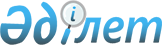 "Түркістан" қонақ үйі ғимаратын Оңтүстік Қазақстан облысының коммуналдық меншігіне беру туралыҚазақстан Республикасы Үкіметінің қаулысы 2002 жылғы 20 маусым N 680

      Қазақстан Республикасының Үкіметі қаулы етеді: 

      1. Түркістан қаласында орналасқан "Түркістан" қонақ үйі ғимаратын республикалық меншіктен Оңтүстік Қазақстан облысының коммуналдық меншігіне беру туралы Оңтүстік Қазақстан облысы әкімінің ұсынысы қабыл алынсын. 

      2. Қазақстан Республикасы Президентінің Іс басқармасы (келісім бойынша) Қазақстан Республикасы Қаржы министрлігінің Мемлекеттік мүлік және жекешелендіру комитетімен бірлесіп, белгіленген тәртіппен осы қаулыдан туындайтын қажетті шараларды қабылдасын. 

      3. Оңтүстік Қазақстан облысының әкімі Қазақстан Республикасының заңнамасында белгіленген тәртіппен осы қаулыны 1-тармағында көрсетілген қонақ үй ғимаратын қабылдап алу жөніндегі қажетті ұйымдастыру шараларын жүзеге асырсын.     4. Осы қаулы қол қойылған күнінен бастап күшіне енеді.     Қазақстан Республикасының        Премьер-МинистріМамандар:     Багарова Ж.А.,     Қасымбеков Б.А.
					© 2012. Қазақстан Республикасы Әділет министрлігінің «Қазақстан Республикасының Заңнама және құқықтық ақпарат институты» ШЖҚ РМК
				